South Page Menu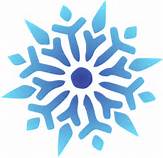 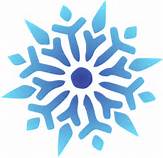 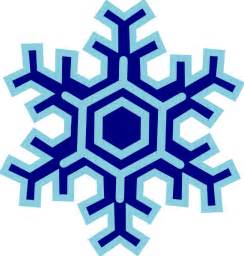 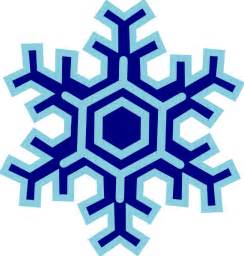 January 2018South Page MenuJanuary 2018South Page MenuJanuary 2018South Page MenuJanuary 2018South Page MenuJanuary 2018MondayTuesdayWednesdayThursdayFriday3    Breaded Chicken PattyLoaded PotatoesPeasMandarin OrangesMini Waffles4        Hamburger Potato   CasseroleGreen BeansPearsBreakfast Pita5            Taco BurgerOn WG BunRefried BeansApplesauceWG Long John8          Fish SandwhichOn WG BunColeslawStrawberriesOmelet w/Cheese & Toast9           Super NachosWG Tortilla ChipsRefried BeansPeachesBiscuit n Gravy10    Chicken FlorentineSalad BarPineappleMini Donuts11           Pork FritterWG BunCornMix FruitWG Cereal/Yogurt12     Potato Ham BakeGlazed CarrotsBananaCorn MuffinFrench Toast15          NO SCHOOL16       Popcorn ShrimpGreen BeansRice PilafMandarin OrangeWG Waffles17            Sloppy JoesOn WG BunBaked BeansTatortotsTropical FruitBreakfast Pizza18     Chicken n BiscuitsPeasPearsGarlic BreadWG Muffin & Cheese Stick19       Scrambled EggsSausage LinkHashbrownGrapesWG Cinnamon RollPancake Bites22BurritoRefried BeansTortilla Chips w/Salsa(6th-12th)Mix FruitSausage, Egg Biscuit23Tatortot CasseroleCorn (in casserole)PineappleBread n ButterWG Cereal/Yogurt24Shepards PiePeas (in main)PeachesCorn MuffinBagel w/Cream Cheese25Ham n Cheese SandwhichRomaineCherry TomatoesBananaBreakfast Slider26Omelet w/CheeseHashbrownStrawberriesBiscuitPancake on a Stick 29Pig in a BlanketSeasoned PotatoesBroccoli w/CheeseApplesauceBreakfast Pita 30Chicken FajitaRomaine w/Salad BarTropical FruitRice PilafWG PancakesAll Meals Include:1%. Skim WhiteSkim ChocolateSkim StrawberryMilk*Substitutions may be necessaryBreakfast Includes:FruitMilkJuiceSouth Page Cafeteria is an equal opportunity providerBreakfast PricesStudent:  $1.45Adult:      $1.60Lunch PricesK-4:   $2.105-12:  $2.20Adult: $3:55